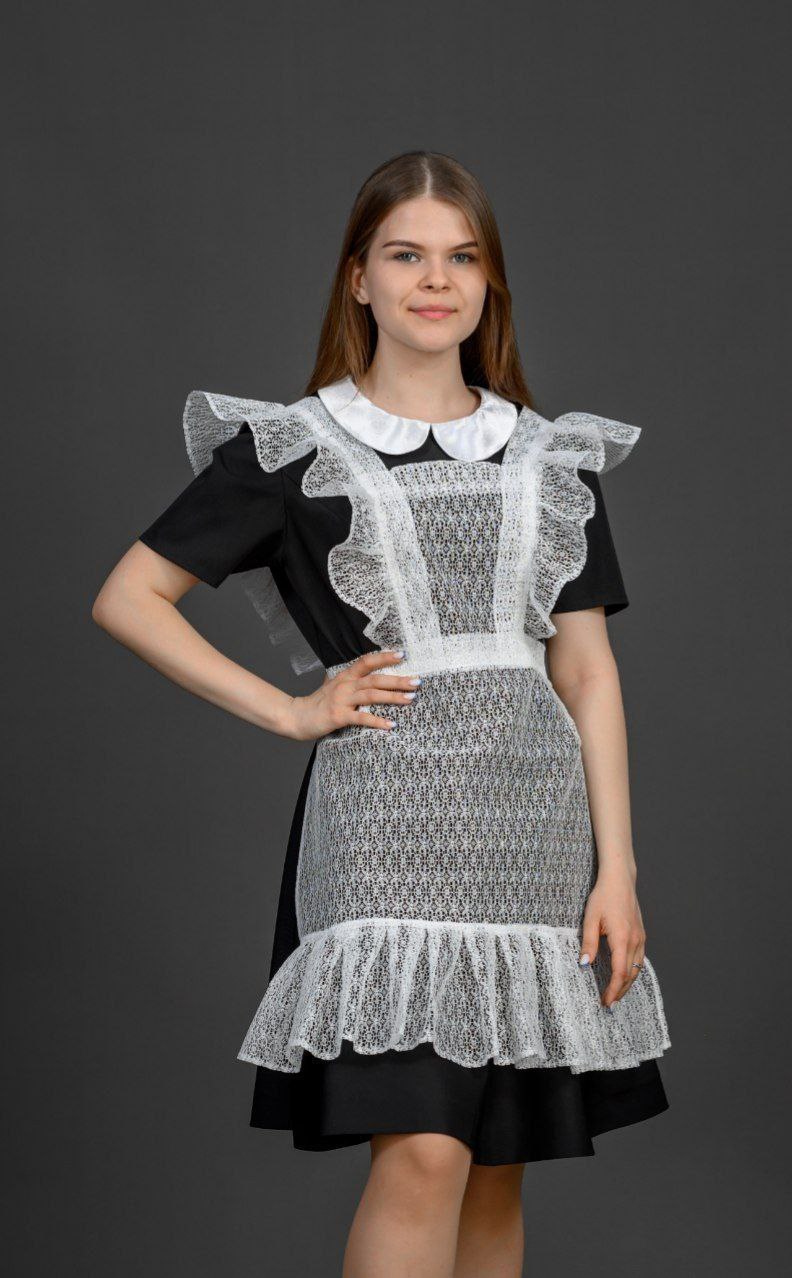 Миронец Александра Вадимовна              ученица 11А классаМАНОУ СОШ №1 имени И.Д. Бувальцева            МО Кореновский районАнглийский язык для меня - это один из самых интересных предметов школьной программы. Еще с начальной школы я была заинтересована в изучении иностранного языка, а в девятом классе уже точно знала, что буду сдавать этот предмет на ОГЭ и ЕГЭ. 
Как проходила моя подготовка к ЕГЭ?
Во-первых, необходимым условием моей подготовки было изучение требований к сдаче ЕГЭ по иностранному языку. Во-вторых, оценка своего словарного запаса.
Экзамен включает в себя несколько разделов, материалы которых я изучила: 1.аудирование; 2.чтение; 3.грамматика и лексика;4.письменная речь. 
Важно отметить, что изучение любого иностранного языка требует не только освоение новой теории, но и регулярную грамматическую и лексическую практику, а также постоянное решение новых заданий. Конечно, при подготовке нередко возникали и трудности. Иностранный язык довольно сложно изучать, не общаясь с носителями. Английский язык - уникальный экзамен, ведь состоит из письменной и устной части, по этой причине его сдают в 2 дня.
Я думаю, что подготовка к любому предмету ЕГЭ должна быть постепенной, именно такой способ освоения материала позволит ученику успешно сдать ЕГЭ.
Подводя итог сказанному, я убеждена, что сдача английского языка требует много усилий, внимания и терпения . В наше время важно сделать процесс образования непрерывным, пользоваться ресурсами Интернета и постоянно пополнять уровень своих знаний. 
Всем тем, кто будет сдавать ЕГЭ, я желаю удачи!